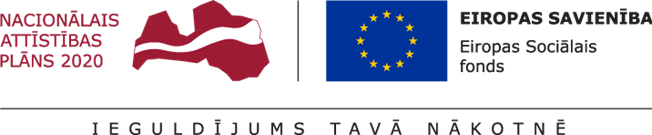 PieteikumsĀrvalstu akadēmiskā personāla atlasei darbības programmas "Izaugsme un nodarbinātība" 8.2.2. specifiskā atbalsta mērķa "Stiprināt augstākās izglītības institūciju akadēmisko personālu stratēģiskās specializācijas jomās" projektam“Rīgas Stradiņa universitātes akadēmiskā personāla kapacitātes stiprināšana “Es_______________, iesniedzot savu pieteikumu, apliecinu, ka apņemos pildīt akadēmiskā personāla pienākumus Rīgas Stradiņa universitātē.Piedāvātais studiju kurss ir ___________________________________________________. Piekrītu, ka mani personas dati tiks apstrādāti, lai nodrošinātu šī atlases konkursa norisi.______________/ ______________ / ___________(vārds, uzvārds)                 (paraksts)                     (datums)UzvārdsVārds e-pasta adrese/ telefona nr.Pašreizējās dzīves vietas adrese